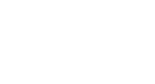 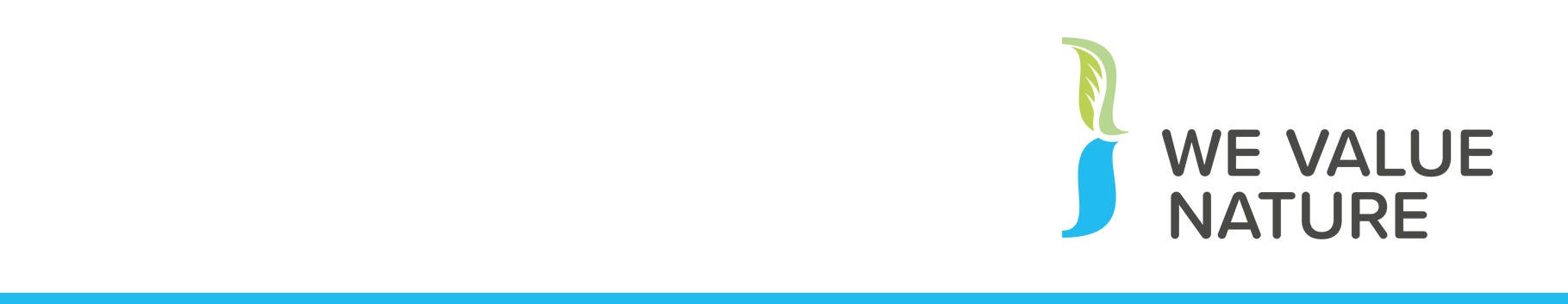 Business training on the value of natureWhat are the relationships between your business and nature?Program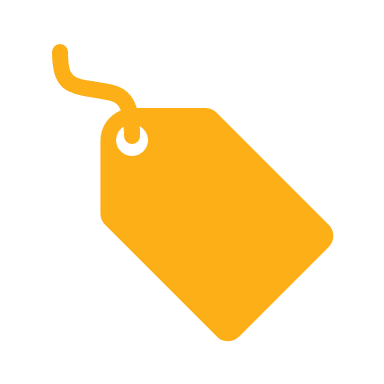 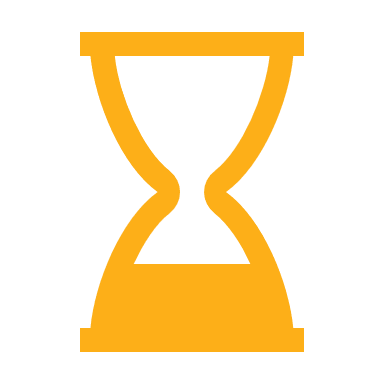 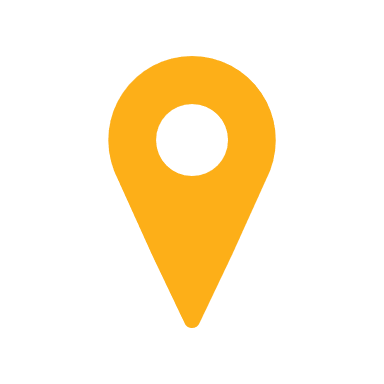 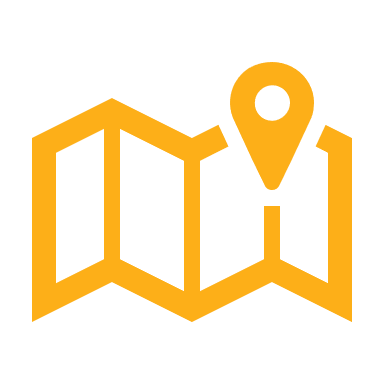 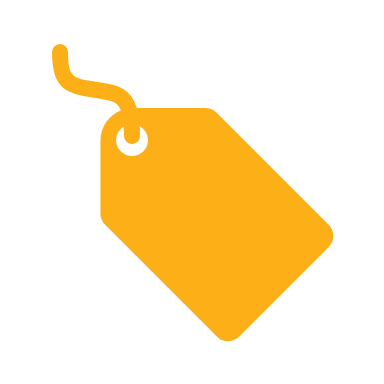 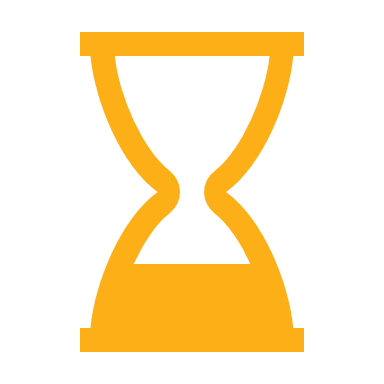 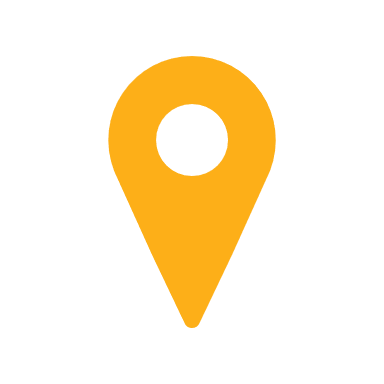 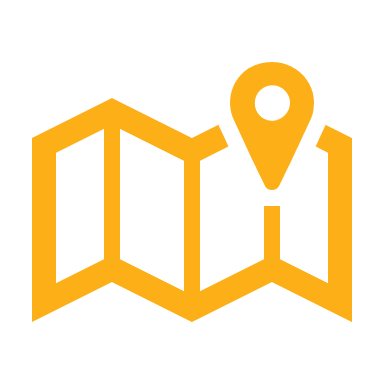 Room layout:4 tables with 3 chairs eachFlip charts x2Beamer and screenList of facilitation aidesPost-it notesBell (to mark end of exercises)(Camera)Presentation timing cards (5 minutes, 2 minutes, 0 minutes)Name badgesThick markers and pensMasking tapePrinted materialsParticipants agendaParticipant workbookFeedback forms(Prior to training: send participants a fictive scenario for them to work through and start thinking about NC).Before training participants arrive, dispose on each table:NCPWorkbookA3 printed illustration of business relationship with natureOn separate table / area:Nature cards on central tableAGENDATimeSessionContentSpeaker / facilitator13:00 – 13:15Welcome – introduction to We Value Nature, agenda 15’Welcome (2’)Welcome everyone. If case study presenters already present, acknowledge them as well.Facilitators of the day to present themselves.Brief presentation of We Value Nature (4’)Mission, objectives, EU funding, timeframe, partners involved.Training agenda & logistics (4’)Program for full day, warn that we will be time keeping, emphasize that will have a variety of learning formats, incl. individual reflexion, group discussions and exercises, etc. The aim is that they are as active as possible in their learning journey.Briefly go through safety instructions (incl. where toilets are located).Pick an image (5’ to pick & discuss in group)Have a set of cards with images of nature or aspects of natural capital spread out across a table and have participants each pick one. Each participant to share at their respective table, their answers to both intro questions.Resources available to participants:NCPWorkbookTo place on tables:- Nature cards- Pens13:15 – 13:30Introduction to natural capital15’Natural Capital short video (1’31 + 2’ reflexion)Kick-off introduction to the concept of natural capital by showing WBCSD’s short video. Open the floor to a few reflexions on what they have just seen.Show ow hands if anyone has seen this before – mention that can find source of this video is at the end of their handbook (which will be sent to them in electronic version after the training for them to easily access resources)What feelings or perceptions were perhaps triggered when viewing the video?Hypothetical example (5’)3’ to answer Qs.2’ to share answers in plenaryDefinition of natural capital (2’)13:30 – 13:55Why is natural capital important?Why NC is important – slides 13-20 (14’)Reflection – risks and opportunities for your business (3’ to reflect, 5’ to discuss as a group)Why should business assess its impacts – slide 22 (2’)Acknowledge where we are at with learning objectives (1’)13:55– 14:45GamePlay the simplified version of risk game.Game instructions (5’)Game (25’)Debrief discussion in plenary (15’)14:45 – 15:05 Coffee breakCoffee breakCoffee break15:05 – 15:40Exploring practical approaches to integrating natural capital into business decision-makingLink to this part by reiterating key lessons from the game.What is the Natural Capital Protocol + business applications and two short business examples slides 30-34 (15’)Natural Capital Toolkit Exercise (20’)5’ instructions10’ exercise in pairs15’ debrief discussion in plenary15:40 – 16:20Presentation of Case Studies – gaining sectoral & regional insightsEmphasis on challenges & opportunities of Nat. Cap. Assess., importance of collaboration with different stakeholders, …Explanation & introductions (5’)Presentation(s) – (25’)Allow at least ten minutes for questions. Self-reflexion time (5’)Then, give 10’ for participants to reflect on what they have just heard / discuss and take note of certain elements they feel could be replicated in their company.They can walk around the room to see the different notes on posters to support their reflexion.Note takers to do a canvas of 4 following points:Problem / SolutionChallenges / barriersBenefits / + outcomes & how informed decision-makingKey stakeholders / resources16.20 – 16.45Natural Capital put into practiceMeasure & Value + companies experimenting – (10’)Kering exercise valuing nature (15’)16:15 – 17:00Wrap up & Lessons learnedComplete feedback form on the training sessionWrap-up Have participants write down 1-2 next actions they will take internally + 3 key learningsLessons learned Upcoming engagement opportunities Complete feedback formswrite down on 1 flipchart lessons learned & write down on other flipchart next actionsATTENTION not forget to get participants to complete feedback form17:00End of trainingThank again everyone that has provided support